Politika kvaliteteSveučilišta u Zagrebu Tekstilno-tehnološkog fakultetaZagreb, rujan 2023.POLITIKA KVALITETESveučilišta u Zagrebu Tekstilno-tehnološkog fakultetaSveučilište u Zagrebu Tekstilno-tehnološki fakultet (u nastavku Fakultet) međunarodno je priznata obrazovna i znanstvena institucija te vodeća nacionalna i regionalna visokoškolska i istraživačka ustanova u području tekstilnog inženjerstva i tehnologije te modnog dizajna. Fakultet je prepoznatljiv po inovacijama koje su osnova za prijenos znanja u gospodarstvo i temelj njegova razvoja. Znanstvena i umjetnička istraživanja usmjerena su potrebama društvenog i gospodarskog razvoja, a nastavni je proces usklađen s potrebama tržišta rada i društva.Pristup upravljanju kvalitetom na Fakultetu temeljen je na unutarnjem i vanjskom vrednovanju, kao i na samovrednovanju i studenskim anketama. Osiguranje i promicanje kulture kvalitete na Fakultetu smatra se trajnim procesom koji je integriran u svakodnevni nastavni, istraživački, umjetnički i stručni rad.Predanost Fakulteta promicanju kvalitete u svim segmentima djelovanja očituje se u:Misiji, viziji, Strategiji razvoja Sveučilišta u Zagrebu Tekstilno-tehnološkog fakulteta i Strategiji istraživačkog rada Sveučilišta u Zagrebu Tekstilno-tehnološkog fakulteta te načinima njihova ostvarivanja;Kontinuiranom unapređenju sustava upravljanja kvalitetom temeljenim na strateškim dokumentima Sveučilišta, pravnoj regulativi u Republici Hrvatskoj, normama i smjernicama za osiguravanje kvalitete u Europskom prostoru visokog obrazovanja (ESG) i drugim normativnim dokumentima kvalitete vezanim uz djelatnost Fakulteta;Postupcima unutarnjih i vanjskih periodičkih neovisnih prosudbi sustava upravljanja kvalitetom u skladu sa smjernicama Sveučilišta u Zagrebu i Agencije za znanost i visoko obrazovanje Republike Hrvatske, u skladu sa zahtjevima norme HRN EN ISO 9001 u području upravljanja Fakultetom te internim prosudbama u svrhu njegova trajnog poboljšanja;Stvaranju poticajnog okruženja za promicanje kulture kvalitete na Fakultetu te trajnim naporima na poboljšanju i inovacijama u nastavi, istraživačkom, umjetničkom i stručnom radu te transferu znanja u gospodarstvo;Uskoj suradnji s unutarnjim i vanjskim dionicima sustava upravljanja kvalitetom: studentima, zaposlenicima Fakulteta, akademskom zajednicom, društvenom zajednicom na lokalnoj i nacionalnoj razini, gospodarstvom, nadležnim ministarstvima, nacionalnim agencijama i civilnim društvom.Cilj osiguravanja kvalitete izgradnja je mehanizama za promicanje kvalitete i postizanje njene najviše razine u obrazovnim, znanstveno-istraživačkim, umjetničkim, stručnim i inovacijskim aktivnostima te tehničko-administrativnim djelatnostima na Fakultetu.Ova politika temeljni je okvir za strateško planiranje kvalitete Sveučilišta u Zagrebu Tekstilno- tehnološkog fakulteta i određivanja ciljeva kvalitete, a s njom su upoznati svi zaposlenici Fakulteta.Od svih zaposlenika očekuje se preuzimanje osobne odgovornosti za kvalitetu njihova rada, a uprava Fakulteta preuzima obvezu osiguranja i razvoja resursa potrebnih za provođenje ove politike.Politika kvalitete Fakulteta redovito se prati i unapređuje sukladno potrebama.Zagreb, rujan 2023.DekanicaProf. dr. sc. Anica Hursa Šajatović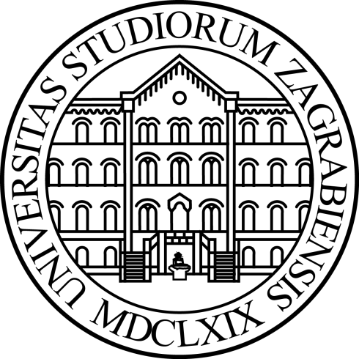 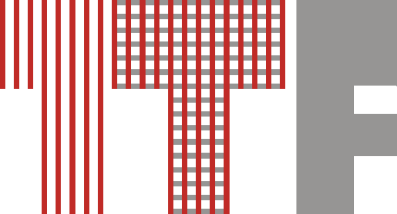 